      Реквизиты компании ООО «ЦМС»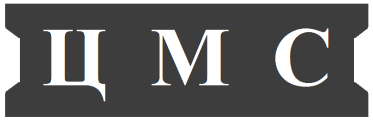 Полное наименованиеОбщество с ограниченной ответственностью «ЦентрМетСнаб»Сокращенное наименование ООО «ЦМС»Генеральный директорКравцова Неэлли ВячеславовнаЮридический и почтовый адрес197183, г. Санкт-Петербург, ул. Дибуновская, дом 43, литер А, помещение 11-Н, офис 101Электронная почтаcms-78@mail.ruИНН7814679384КПП781401001ОГРН1177847040755ОКПО06493149Телефон(812) 900-14-55Наименование банкаПАО Сбербанк РоссииМестонахождение банкаг. ВологдаБИК041909644Корреспондентский счет30101810900000000644Расчетный счет40702810412000016514